МДОУ Тамбовский детский сад № 1, корпус №3Детский сад «Малышок» «Развитие речи дошкольниковчерез мнемотехнику» в средней группе Тема: Рассказывание сказки «Теремок»Подготовила воспитатель: Янько В.С.Тамбовка 2020Тема: «Рассказывание сказки «Теремок»» с использованием мнемотехникиЦель: формирование у детей интереса к играм – драматизациямЗадачи:Образовательные:Учить составлять описательный рассказ животного, используя мнемотехническую таблицу.Способствовать развитию диалогической речи.Упражнять детей в умении рассказывать содержание сказки с использованием игр – драматизаций.Развивающие:Развивать память, зрительное и слуховое внимание, образное мышление, воображение, логического мышления.Развивать связное речевое высказывание.Совершенствовать умения координировать движения во взаимодействии с речью. Развитие целостного восприятия русской народной сказки;
 продолжать развивать у детей умение создавать выразительный образ в игре- драматизации, развивать умение имитировать характерные действия персонажей;Воспитательные: Способствовать созданию у детей эмоционально-позитивного настроя, формированию навыков сотрудничества, самостоятельности, инициативности.Воспитывать доброе отношение к животным.Приучать детей к выполнению элементарных правил культуры поведения.Оборудование:  маски животных для сказки, мнемотаблица, фигурки животных (волк, заяц), клей, доски, салфетки, геометрические фигуры для аппликации.ХОД ЗАНЯТИЯОрганизационный моментСобрались все дети в круг,Я твой друг и ты мой друг!Крепко за руки беремся и друг другу улыбнемся!Здравствуйте, дети!(А теперь поприветствуем наших гостей)Скажем дружно: «Здравствуйте гости!»Основная часть.Воспитатель. (раздается стук). Ребята, слышите к нам кто-то стучится? Может быть это сказка к нам в гости пришла?Если сказка в дом стучитсяТы скорей ее впусти,Потому что сказка – птица,Чуть спугнешь и улетит.
 
Воспитатель. Ребята, посмотрите, какие сказочные герои к нам пришли. Скажите, кто к нам пришел? 
Дети. Заяц и волк.
Воспитатель. Ребята, а как вы думаете заяц и волк это дикие или домашние животные?
Дети. Это дикие животные, потому что они живут в лесу.
Воспитатель. Правильно, молодцы!
А давайте мы с вами внимательно посмотрим на зайчика и попробуем его описать.Рассказывание по мнемотаблице «Заяц» (вместе с детьми)Рис.1 ЗаяцЭто заяц. У зайца есть тело, голова и четыре лапы. У зайца длинные уши и короткий хвост. Тело зайца покрыто шерстью. Зимой шерсть белого цвета, а летом – серого. Когда вырастет, заяц ест морковку, траву, капусту. Заяц живёт в лесу. Он дикое животное. Рассказывание по мнемотаблице «Заяц» (только дети)Воспитатель. А теперь расскажем о волке.Рассказывание по мнемотаблице «Волк» (вместе с детьми)     Рис.2 Волк Это волк. У волка есть тело, голова и четыре лапы. У волка короткие уши и длинный хвост. Тело волка покрыто шерстью. Тело покрыто густой серой шерстью. Волк хищник и питается мясом. Волк живёт в лесу. Он дикое животное.Рассказывание по мнемотаблице «Волк» (только дети)Воспитатель: Ребята, давайте немного отдохнем и представим, что мы зайчики. Подходите ко мне и повторяйте за мной.Физкультминутка: Зайчикам не будет скучноСделаем зарядку дружно?Вправо, влево повернись,Наклонись и поднимись.Лапки кверху, лапки в бокИ на месте скок-скок-скок.А теперь бежим вприпрыжку,Молодцы, мои зайчишки!Замедляйте детки шаг,Шаг на месте, стой!Вот так!Снова раздаётся стук, и появляются герои кукольного театра (мышка, лягушка, лисичка и медведь). Здороваются с детьми.Воспитатель. Ой, сколько у нас с вами сегодня гостей пришло!? Много!.. давайте назовем наших гостей и вспомним, где они живут.
Ребята, где живёт мышка? 
Дети. В норке, 
Воситатель. А лягушка? 
Дети. На болоте. 
Воспитатель. Зайчик живёт… 
Дети. Под кустом. 
Воспитатель. А лиса где живёт? 
Дети. В норе. 
Воспитатель. Как называется дом волка?? 
Дети. …
Воспитатель. Волк живёт в логове. Его дом называется логово. А как называется дом медведя? 
Дети. Берлога. 
Воспитатель. Правильно медведь живёт в берлоге. Вот какие вы молодцы, всё правильно рассказали. А кто скажет как называется сказка, в которой все эти звери жили дружно в одном домике? 
Дети. «Теремок»
Воспитатель. Ребята, а какими словами начинается сказка «Теремок»?
Дети. Стоит в поле теремок, он ни низок, ни высок …Воспитатель. А давайте вспомним, какие в сказке у каждого зверька прозвища:Мышка… (норушка),
Лягушка… (квакушка),
Зайчик… (побегайчик),
Лисичка… (сестричка),
Волк… (зубами щёлк),
Медведь…(косолапый).Воспитатель. Ребята, а теперь давайте вместе вспомним и расскажем сказку «Теремок».Рассказывание сказки по мнемотаблице «Теремок» Воспитатель. Ребята, давайте покажем эту сказку нашим гостям. (Обыгрывание сказки с масками, по ролям)
Воспитатель: так как теремок сломался, давайте мы сделаем для каждого героя сказки свой дом.Выполнение аппликации «теремок».Итог занятияРефлексия (демонстрация домов для зверей.)Приложение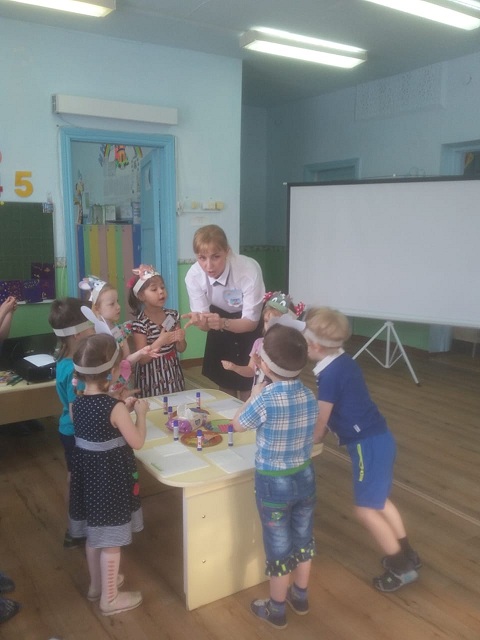 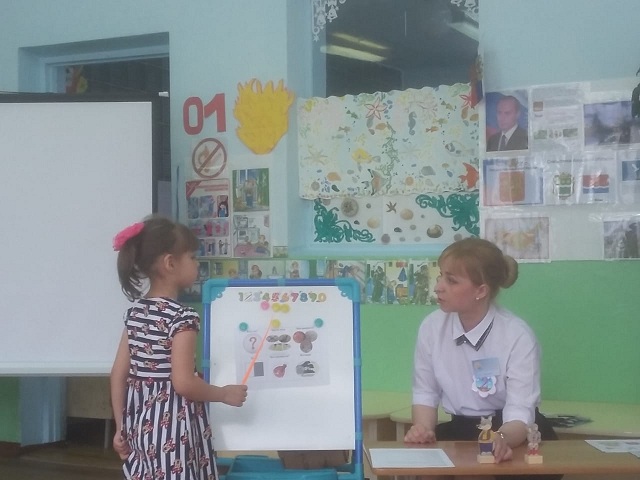 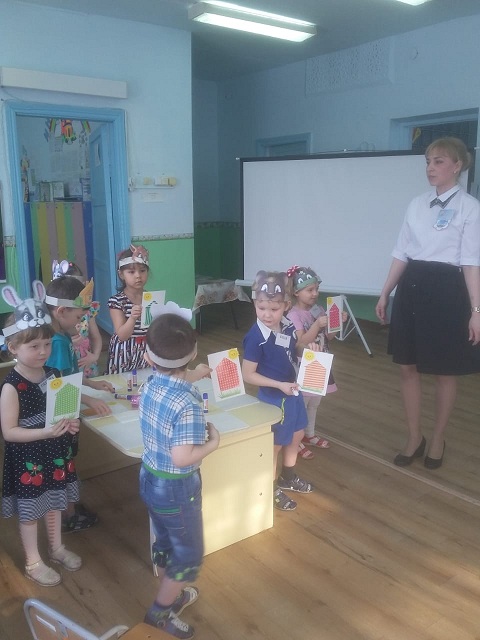 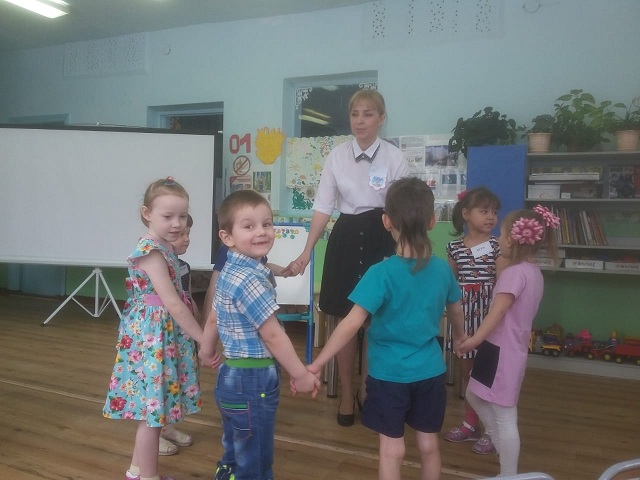 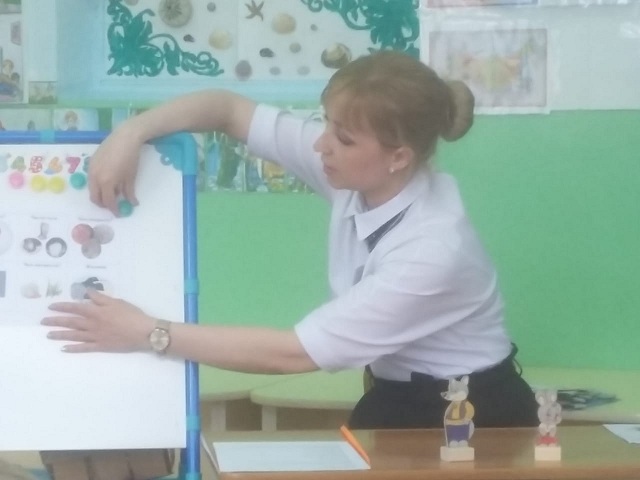 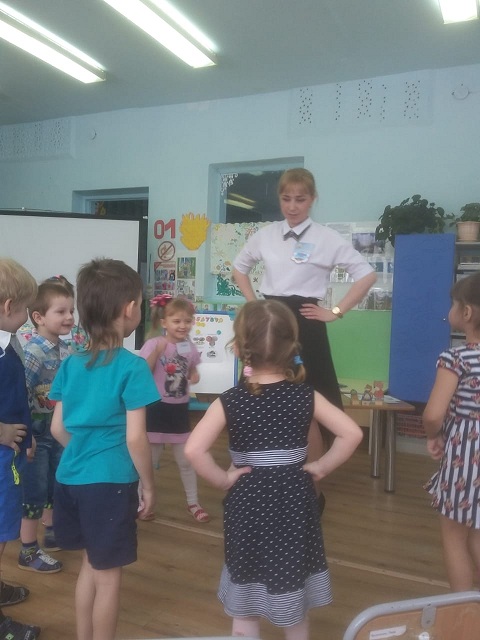 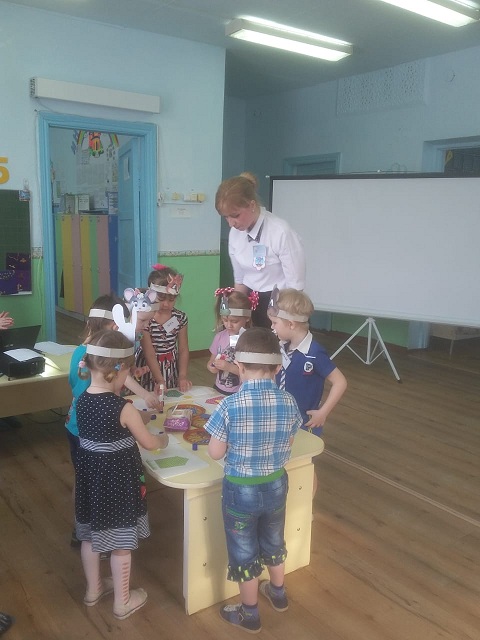 Кто это?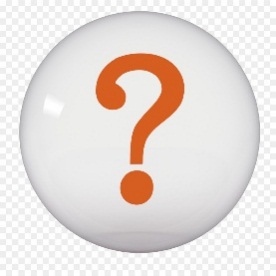 Части тела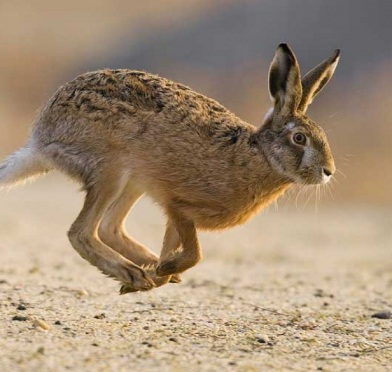 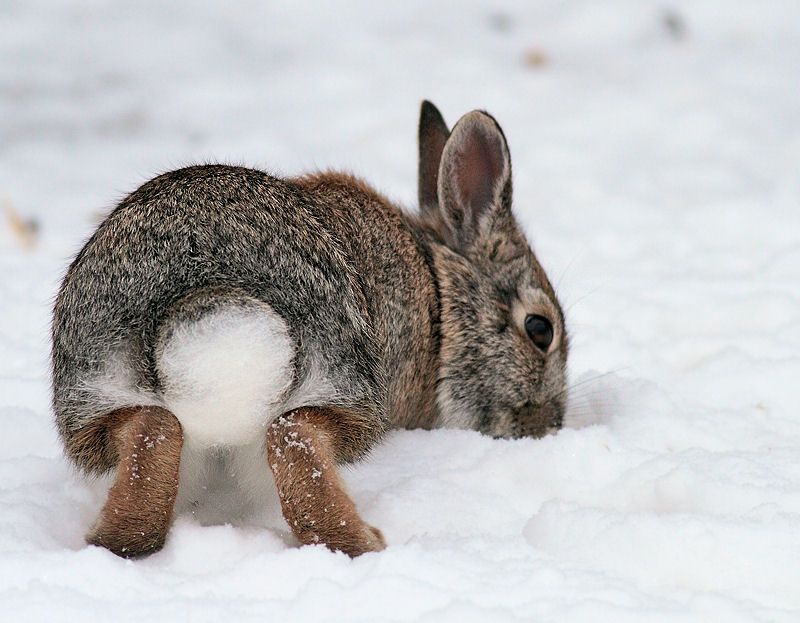 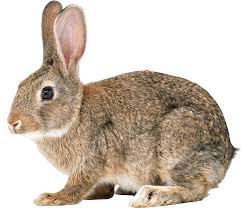 Чем покрыто?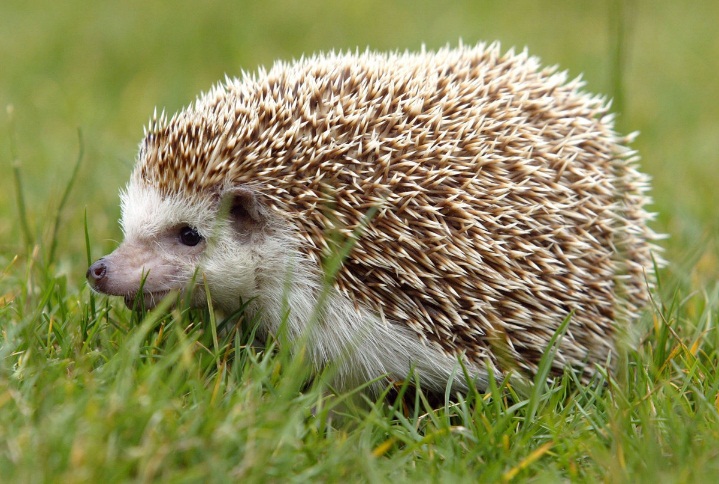 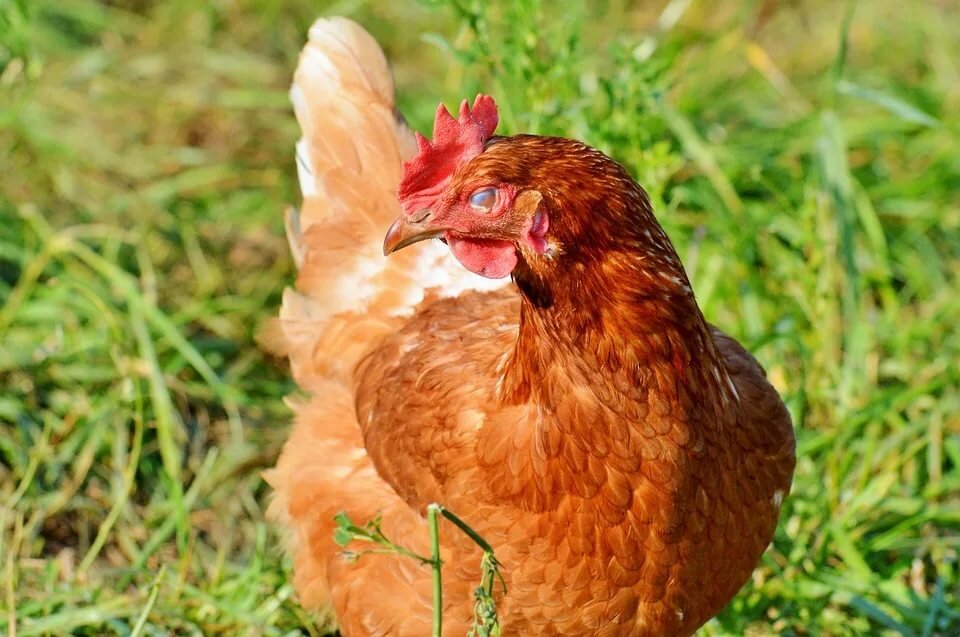  ЦветЧем питаются?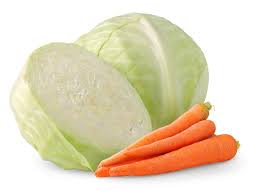 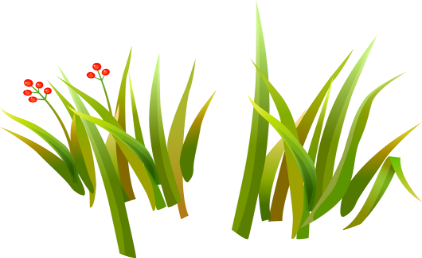 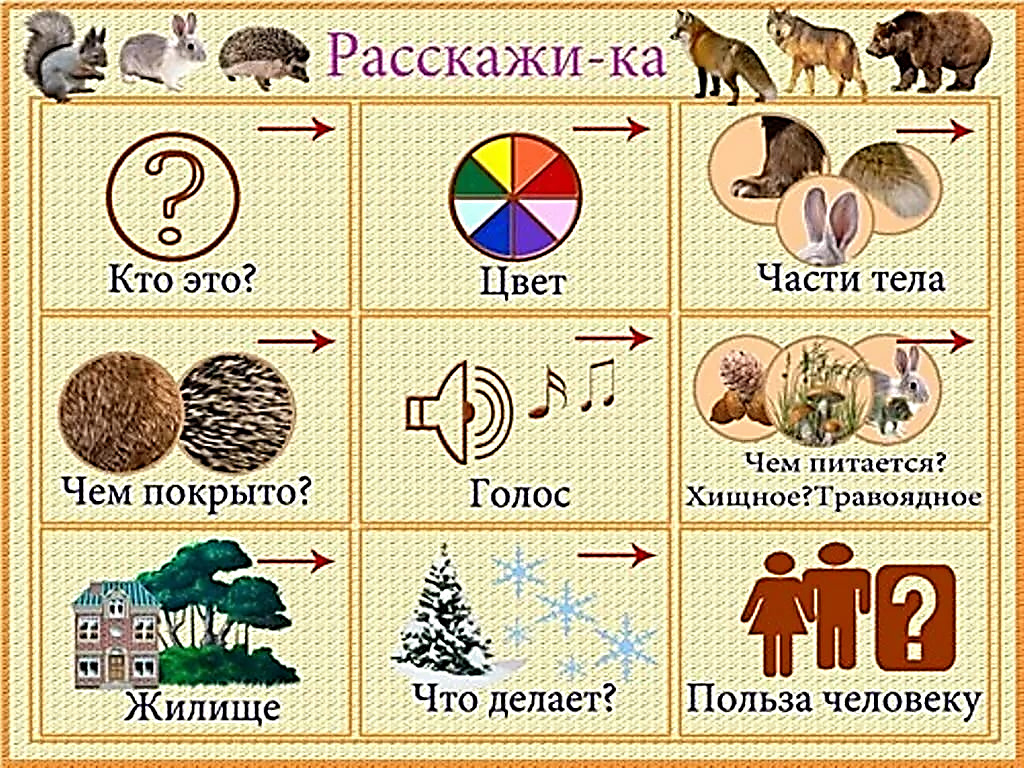 Кто это?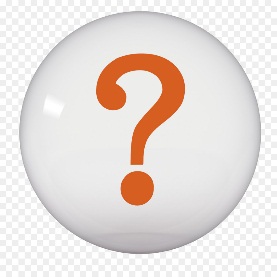 Части тела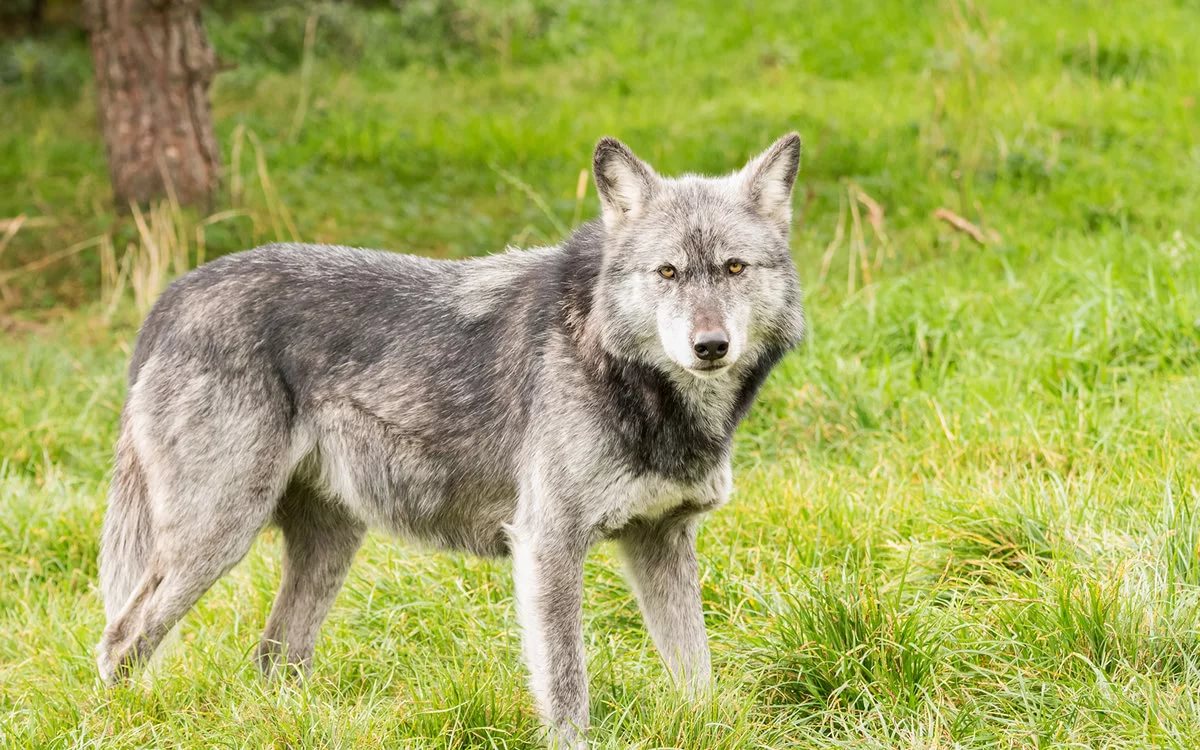 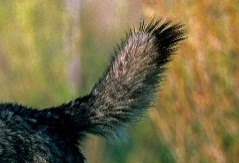 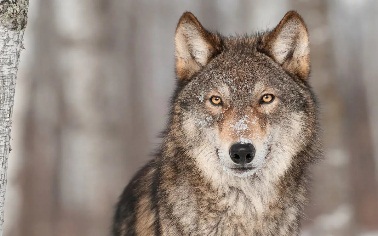 Чем покрыто?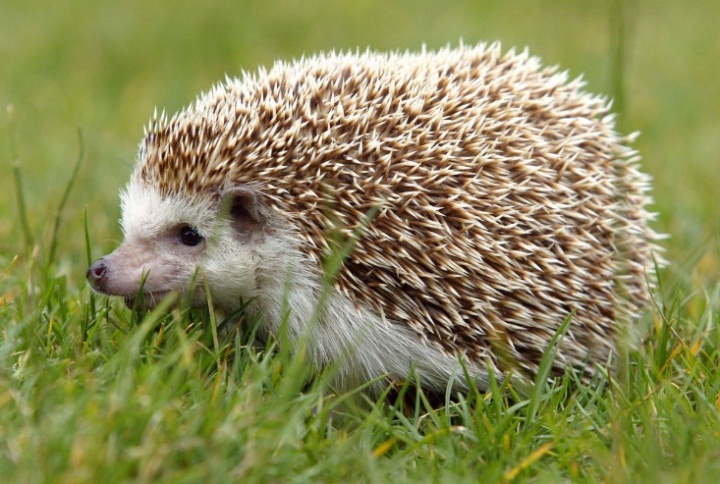  ЦветЧем питаются?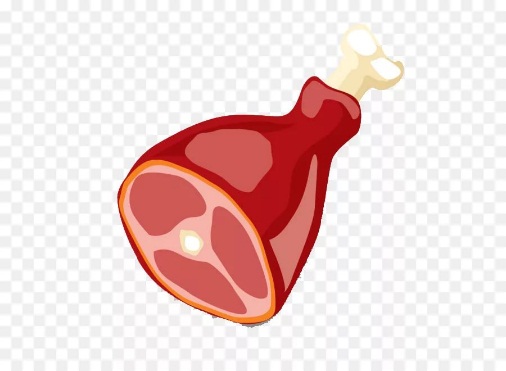 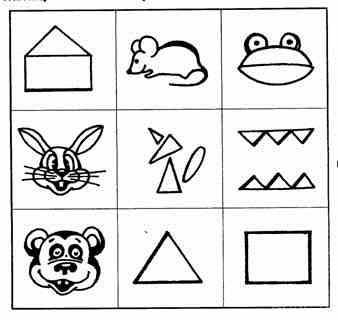 (Рис.3)Стоит в поле теремок-теремок.Он не низок, не высок, не высок.Бежит мимо мышка-норушка. Увидела теремок, остановилась и спрашивает:— Кто, кто в теремочке живёт?Кто, кто в невысоком живёт?Никто не отзывается.Вошла мышка в теремок и стала в нём жить.Прискакала к терему лягушка-квакушка и спрашивает:— Кто, кто в теремочке живёт? Кто, кто в невысоком живёт?— Я, мышка-норушка! А ты кто?— А я лягушка-квакушка.— Иди ко мне жить!Лягушка прыгнула в теремок. Стали они вдвоём жить.Бежит мимо зайчик-побегайчик. Остановился и спрашивает:— Кто, кто в теремочке живёт? Кто, кто в невысоком живёт?— Я, мышка-норушка!— Я, лягушка-квакушка. А ты кто?— А я зайчик-побегайчик.— Иди к нам жить!Заяц скок в теремок! Стали они втроём жить.Идёт лисичка-сестричка. Постучала в окошко и спрашивает:— Кто, кто в теремочке живёт?Кто, кто в невысоком живёт?— Я, мышка-норушка.— Я, лягушка-квакушка.— Я, зайчик-побегайчик. А ты кто?— А я лисичка-сестричка.— Иди к нам жить!Забралась лисичка в теремок. Стали они вчетвером жить.Прибежал волчок — серый бочок, за глянул в дверь и спрашивает:— Кто, кто в теремочке живёт?Кто, кто в невысоком живёт?— Я, мышка-норушка.— Я, лягушка-квакушка.— Я, зайчик-побегайчик.— Я, лисичка-сестричка. А ты кто?— А я волчок — серый бочок.— Иди к нам жить!Волк и влез в теремок. Стали они впятером жить.Вот они все в теремке живут, песни поют.Вдруг идёт мимо медведь косолапый. Увидел медведь теремок, услыхал песни, остановился и заревел во всю мочь:— Кто, кто в теремочке живёт?Кто, кто в невысоком живёт?— Я, мышка-норушка.— Я, лягушка-квакушка.— Я, зайчик-побегайчик.— Я, лисичка-сестричка.— Я, волчок — серый бочок. А ты кто?— А я медведь косолапый.— Иди к нам жить!Медведь и полез в теремок.Лез-лез, лез-лез — никак не мог влезть и говорит:— Я лучше у вас на крыше буду жить.— Да ты нас раздавишь!— Нет, не раздавлю.— Ну так полезай! Влез медведь на крышу.Только уселся раздавил теремок. Затрещал теремок, упал набок и весь развалился.Еле-еле успели из него выскочить:мышка-норушка,лягушка-квакушка,зайчик-побегайчик,лисичка-сестричка,волчок — серый бочок, все целы и невредимы.